T.C.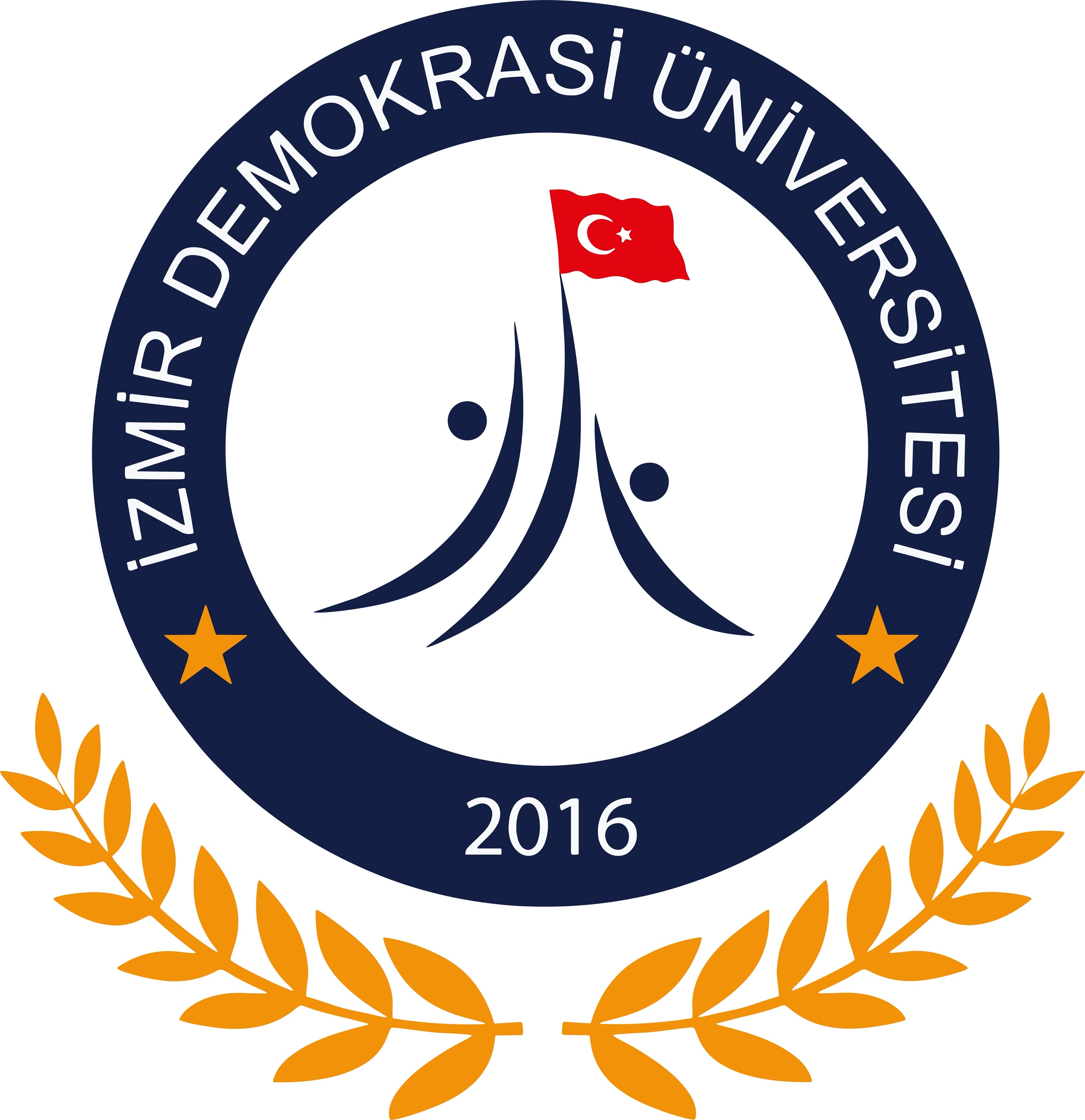 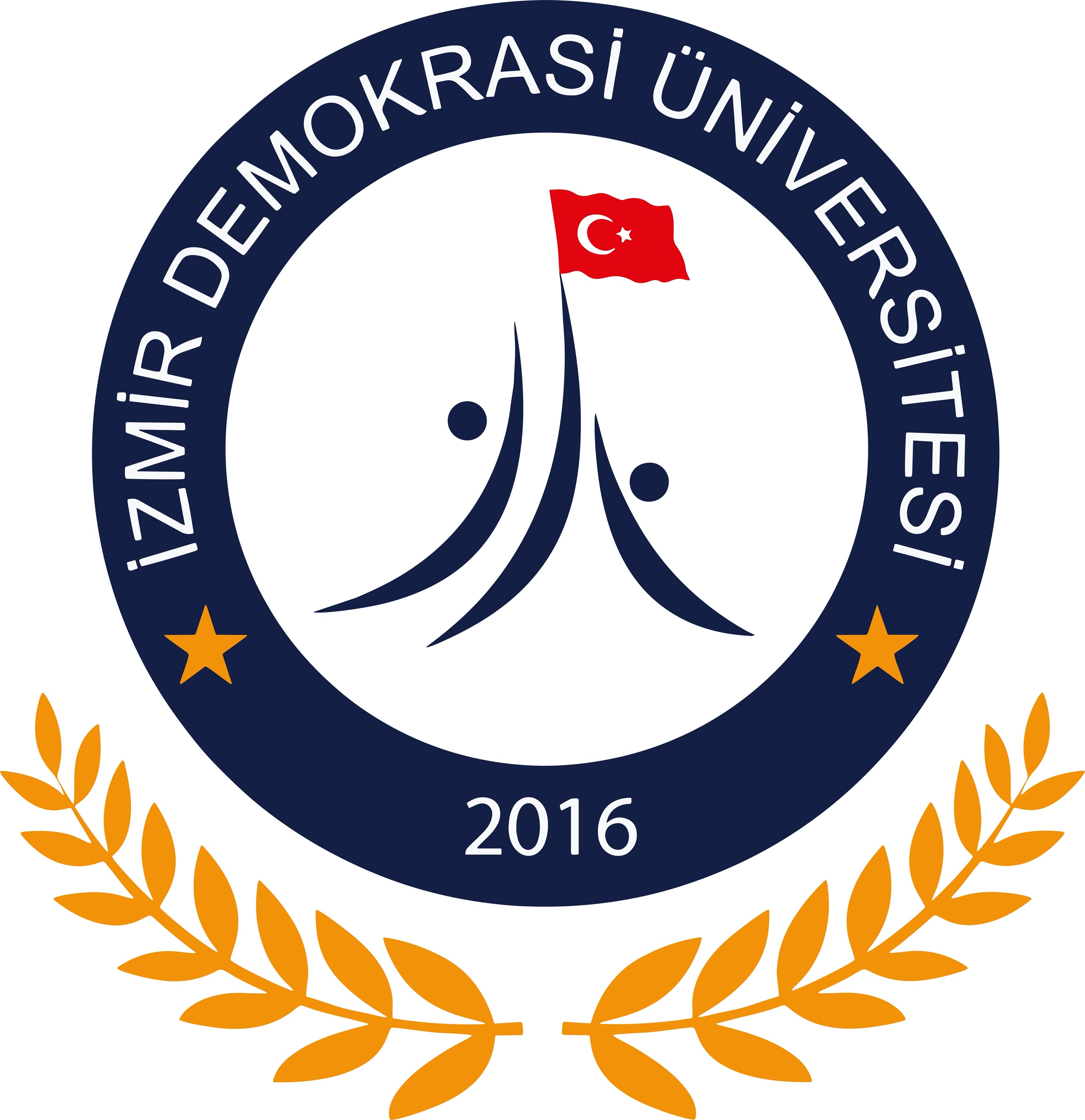 İZMİR DEMOKRASİ ÜNİVERSİTESİSOSYAL BİLİMLER ENSTİTÜSÜ MÜDÜRLÜĞÜ’NETez Danışmanlığını yürüttüğüm aşağıda bilgileri bulunan Lisansüstü öğrencisinin Doktora tezi Sosyal Bilimler Enstitüsü Tez/Proje Yazım Kılavuzuna uygundur. 	Tez Savunma Sınavı sonrasında tezin teslimi aşamasında gerekli diğer belgeler tarafımdan kontrol edilmiş ve bunlarla ilgili onaylar aşağıda verilmiştir. 	Bilgilerinize arz ederim.									    //20							             Danışmanın Adı Soyadı, Unvanı, İmzasıTez Savunma Sınavı Sonrasındaki  Tez Tesliminde Gerekli Olan Belgeler Yukarıda belirtilen belgeleri ve Cd'yi teslim alan enstitü görevlisi                                                                                                                   Adı Soyadı-İmzası  Teslim TarihiÖğrencinin Adı Soyadı:Anabilim Dalı:.Programı:DoktoraTez Başlığı :Enstitüye teslim edilecek 5  adet tez Sosyal Bilimler Enstitüsü Tez/Proje Yazım Kılavuzuna uygundur.1 (bir) adet Tez onay sayfası (Tez Savunma Sınavı Jüri Üyelerinin tümü tarafından imzalanmıştır.)2 (iki) adet teze ait CD (http://tez2.yok.gov.tr-  sayfasındaki Öğrenci Yükümlülükleri kısmındaki (Tezlerin hazırlanması ve Teslimi ile Kompakt Disklerin Hazırlanması İle İlgili Esaslara Uygun Şekilde Hazırlanmıştır. YÖK'ün belirttiği formata uygundur. 1 (bir) adet "Veri Girişi ve Yayımlama İzin Formu (http://tez2.yok.gov.tr- YÖK'ün belirttiği formata göre tez veri Tez Veri Girişi ve Yayımlama İzin Formu hazırlama esaslarına göre yapılmıştır.  